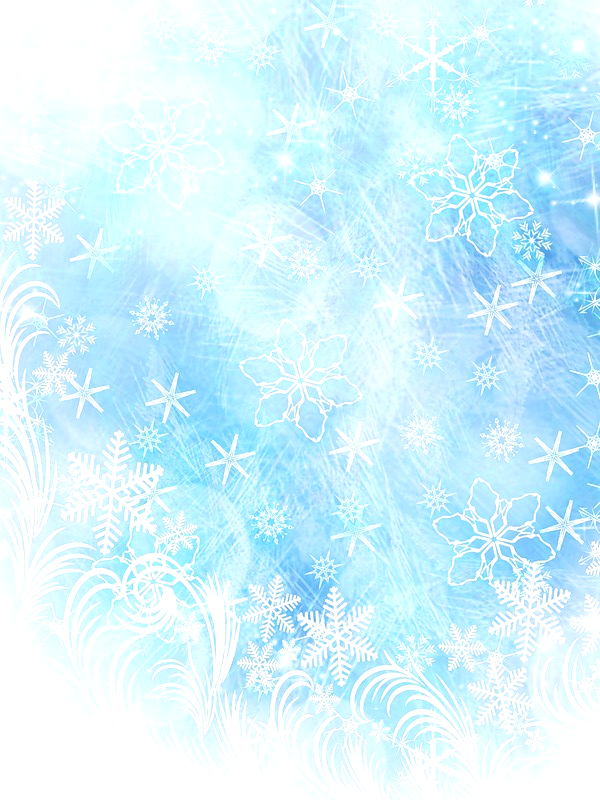 Уважаемые жители д. Карлук!Приближается долгожданный и всеми любимый праздник – Новый год! Это праздник, который возвращает нам веру в светлое будущее, от которого мы ждем счастливых перемен в жизни. И готовиться к нему нужно начинать заранее.С 19 декабря 2022 года стартовал смотр-конкурс на новогоднее оформление территории д. Карлук «Новогодняя фантазия».Конкурс проводится по 1-й номинации:«Лучшее новогоднее оформление детской игровой площадки»С условиями конкурса можно ознакомиться:- на официальном сайте Карлукского МО- karlukskoe.ru;-в мессенджере ВАЙБЕР в группах «Новости Карлук» и «Новогодняя фантазия»-в администрации Карлукского МО при личном посещении или по тел. 691-325 .Чтобы почувствовать атмосферу приближающегося праздника уже сегодня, сделать наш любимый Карлук ярче и привлекательнее, примите участие в конкурсе.Украсьте свои детские игровые площадки по-новогоднему, организуйте новогодние представления для детей. Благодаря общим усилиям наш Карлук заиграет новыми красками.Надеемся на Ваше понимание и инициативность.